Publicado en  el 30/07/2015 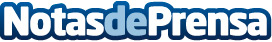 Sabadell Consumer Finance incrementa un 40% interanual la nueva producción de créditos al consumoSabadell Consumer Finance, filial de Banco Sabadell enfocada al negocio de la financiación al consumo, ha financiado operaciones por un importe superior a los 108 millones de euros en los últimos doce meses, un 40% más que en el mismo período del ejercicio anterior, y ha situado el stock total en 634 millones de euros. Datos de contacto:Banco SabadellNota de prensa publicada en: https://www.notasdeprensa.es/sabadell-consumer-finance-incrementa-un-40_1 Categorias: Finanzas Consumo http://www.notasdeprensa.es